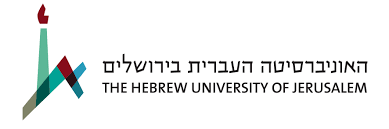 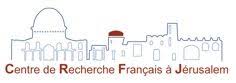 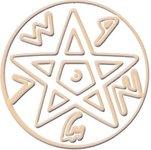 SAVE THE DATE!February 20-23, 2023French-Israel workshop: Technology of the flint knapping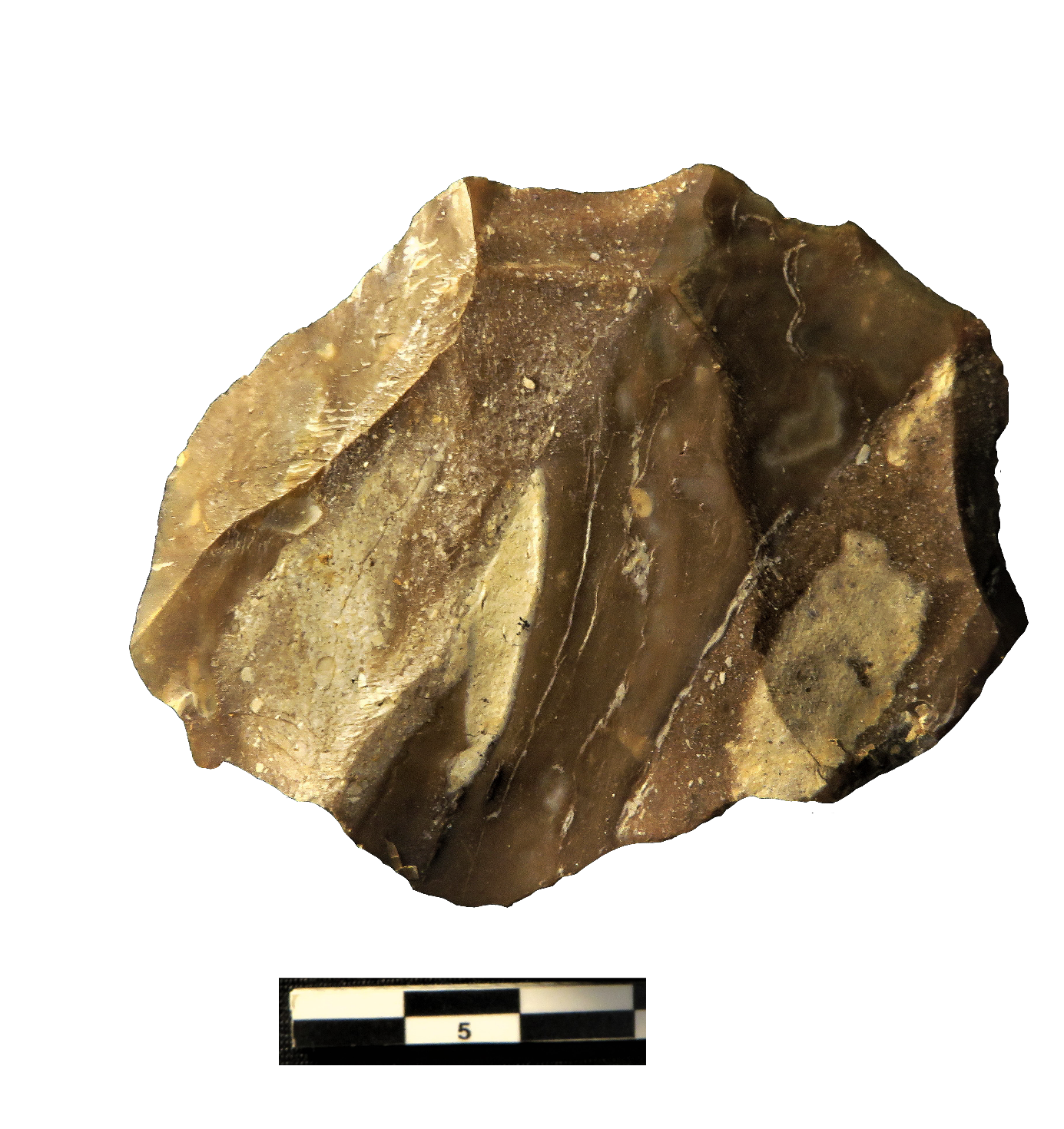 Organized by the Institute of Archaeology, the Hebrew University and Centre de Recherche Français à Jérusalem (CRFJ)  Program: Flint knapping demonstrations, theory, discussions and hands-on workshop on archaeological material. The workshop will focus on the Levallois and blade knapping systems.Participants:PELEGRIN Jacques and MEIGNEN Liliane (CNRS)BRENET Michel (INRAP)ZAIDNER Yossi, GORING-MORRIS Nigel and PREVOST Marion (HUJI)MARDER Ofer (BGU)Two credits course open to MA and 3rd year BA students from all universities in IsraelA detailed program will be available soon. Contact: Yossi Zaidner:  yzaidner@mail.huji.ac.il